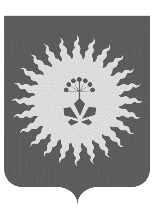 АДМИНИСТРАЦИЯ АНУЧИНСКОГО МУНИЦИПАЛЬНОГО ОКРУГА ПРИМОРСКОГО КРАЯП О С Т А Н О В Л Е Н И ЕОб утверждении Положения «О порядке исполнения полномочий по организации мероприятий при осуществлении деятельности по обращению с животными без владельцев на территории Анучинского муниципального округа Приморского края»В соответствии с Федеральными законами  от 06 октября 1999 № 184-ФЗ «Об общих принципах организации законодательных (представительных) и исполнительных органов государственной власти субъектов Российской Федерации», от 06 октября 2003 года № 131-ФЗ «Об общих принципах организации местного самоуправления в Российской Федерации», Законом Приморского края от 26 декабря 2019 года № 692-КЗ «Об отдельных вопросах в области обращения с животными в Приморском крае», Уставом Анучинского муниципального округа Приморского края, администрация Анучинского муниципального округа Приморского краяПОСТАНОВЛЯЕТ:1. Утвердить Положение «О порядке исполнения полномочий по организации мероприятий при осуществлении деятельности по обращению с животными без владельцев на территории Анучинского муниципального округа Приморского края».2. Общему отделу администрации Анучинского муниципального округа (Бурдейной) опубликовать постановление в средствах массовой информации и разместить в информационно-телекоммуникационной сети Интернет на официальном сайте администрации Анучинского муниципального округа Приморского края.4. Настоящее постановление вступает в силу со дня его опубликования.5. Контроль за исполнением настоящего постановления оставляю за собой.Глава Анучинского муниципального округа                                                            С.А. ПонуровскийУтвержденоПостановлением главыАнучинского муниципального округа Приморского краяот «11» февраля 2021г. № 135   ПОЛОЖЕНИЕО порядке исполнения полномочий по организации мероприятий при осуществлении деятельности по обращению с животными без владельцев на территории Анучинского муниципального округа Приморского края1.Общие положения1.1. Настоящее положение определяет порядок работы администрации Анучинского муниципального округа Приморского края (далее – администрация округа) по исполнению полномочий по организации мероприятий при осуществлении деятельности по обращению с животными без владельцев на территории Анучинского муниципального округа Приморского края.   1.2. Администрация округа наделена следующими государственными полномочиями:    1) отлов животных без владельцев, в том числе их транспортировку и немедленную передачу в приюты для животных;2) содержание животных без владельцев в приютах для животных;3) возврат потерявшихся животных их владельцам, а также поиск новых владельцев поступившим в приюты для животных животным без владельцев;4) возврат животных без владельцев, не проявляющих немотивированной агрессивности, на прежние места их обитания;5) размещение в приютах для животных и содержание в них животных без владельцев, которые не могут быть возвращены на прежние места их обитания, до момента передачи таких животных новым владельцам или наступления естественной смерти таких животных;6) умерщвление животных в случаях, установленных Федеральным законом «Об ответственном обращении с животными и о внесении изменений в отдельные законодательные акты Российской Федерации».2.Права и обязанности администрации округапри осуществлении государственных полномочий2.1. Администрация округа при осуществлении государственных полномочий имеет право на:1) финансовое обеспечение государственных полномочий за счет передаваемых из краевого бюджета финансовых средств;2) получение разъяснений и рекомендаций от органов исполнительной власти Приморского края, уполномоченного органа по вопросам осуществления государственных полномочий;3) принятие муниципальных правовых актов по вопросам, связанным с осуществлением государственных полномочий;4) обжалование в судебном порядке письменных предписаний органов исполнительной власти Приморского края по устранению нарушений, допущенных при исполнении государственных полномочий;5) внесение в органы исполнительной власти Приморского края  предложений по совершенствованию деятельности, связанной с порядком осуществления государственных полномочий;6) получение от организаций независимо от их организационно-правовых форм и форм собственности информации, необходимой для осуществления государственных полномочий;7) реализацию иных прав, предусмотренных федеральным законодательством и законодательством Приморского края.2.2. Администрация округа при осуществлении государственных полномочий обязана:1) осуществлять государственные полномочия надлежащим образом в соответствии с федеральным законодательством и законодательством Приморского края;2) обеспечивать эффективное, рациональное и целевое использование материальных ресурсов и финансовых средств, выделенных из краевого бюджета на осуществление государственных полномочий;3) исполнять письменные предписания органов исполнительной власти Приморского края по устранению нарушений, допущенных при осуществлении государственных полномочий;4) предоставлять органам исполнительной власти Приморского края информацию, материалы и документы, связанные с исполнением государственных полномочий;5) представлять органам исполнительной власти Приморского края отчеты об исполнении государственных полномочий и использовании выделенных на эти цели материальных ресурсов и финансовых средств;6) возвратить неиспользованные финансовые средства, а также материальные ресурсы в случае прекращения осуществления государственных полномочий;7) выполнять иные обязанности, предусмотренные федеральным законодательством и законодательством Приморского края, при осуществлении государственных полномочий.3. Порядок отчетности администрации округаоб осуществлении государственных полномочий3.1. Администрация округа ежеквартально не позднее 10-го числа месяца, следующего за отчетным периодом, представляет в органы исполнительной власти Приморского края отчеты об осуществлении государственных полномочий, в том числе о расходовании выделенных субвенций по установленной им форме.4. Финансовое обеспечение государственных полномочий   4.1. Финансовое обеспечение государственных полномочий осуществляется за счет предоставляемых местному бюджету субвенций из краевого бюджета.   4.2. Общий объем субвенций и их распределение устанавливаются законом Приморского края о краевом бюджете на очередной финансовый год и плановый период.5. Контроль за исполнением государственных полномочий5.1. Орган исполнительной власти Приморского края осуществляет контроль за исполнением администрацией округа государственных полномочий, в том числе по целевому использованию финансовых средств. 5.2. Уполномоченный орган при осуществлении контроля:1) проводит проверки деятельности по осуществлению государственных полномочий, в том числе по целевому использованию финансовых средств, переданных для осуществления государственных полномочий;2) заслушивает отчеты; 3) запрашивает и получает информацию, материалы и документы об осуществлении ими государственных полномочий;4) в случае выявления нарушений требований законов по вопросам осуществления государственных полномочий дает письменные предписания по устранению таких нарушений. 6. Ответственность администрации округа за неисполнениеили ненадлежащее исполнение государственных полномочий   6.1. Администрация округа несет ответственность за неисполнение или ненадлежащее исполнение переданных Законом Приморского края от 26 декабря 2019 года № 692-КЗ «Об отдельных вопросах в области обращения с животными в Приморском крае» государственных полномочий в соответствии с федеральным законодательством и законодательством Приморского края в пределах, выделенных на осуществление государственных полномочий материальных и финансовых средств.   11.02.2021 годас. Анучино№135